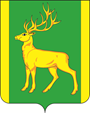 Финансовое управление администрации муниципального образования Куйтунский районП Р И К А Зр.п. КуйтунВ соответствии с Бюджетным кодексом Российской Федерации, руководствуясь Положением о финансовом управлении администрации муниципального образования Куйтунский район, утвержденным постановлением администрации муниципального образования Куйтунский район от  22 марта 2011 года №250,П Р И К А З Ы В А Ю:1. Внести следующие изменения в Порядок применения бюджетной классификации Российской Федерации в части, относящейся к консолидированному бюджету муниципального образования Куйтунский район:          1.1. Пункт 2 Приложения к Перечню и правилам отнесения расходов консолидированного бюджета муниципального образования Куйтунский район дополнить кодом «S2915» следующего содержания:«S2915    расходы на укрепление материально-технической базы детских художественных школ и детских школ искусств. По данному направлению расходов отражаются расходы в рамках основного мероприятия «Организация деятельности учреждений культуры» муниципальной программы «Развитие культуры в муниципальном образовании Куйтунский район» на 2022-2025гг  на укрепление материально-технической базы детских художественных школ и детских школ искусств, источником финансового обеспечения которых являются субсидии, предоставляемые из  областного бюджета и средства местного бюджета»;          1.2 В приложение 3 внести следующие изменения:         1.2.1  после строки:дополнить строкой:2.  Настоящий приказ подлежит размещению в сетевом издании «Официальный сайт муниципального образования Куйтунский район» в информационно-телекоммуникационной сети «Интернет» куйтунскийрайон,рф.3. Контроль за исполнением настоящего приказа возложить на начальника бюджетного отдела финансового управления администрации муниципального образования Куйтунский район Шишкину А.Н.Начальник ФУА МО Куйтунский район                                                Н.А. Ковшароваот15.11.2022г.№№60О внесении изменений в Порядок применения бюджетной классификации Российской Федерации в части, относящейся к консолидированному бюджету муниципального образования Куйтунский районСубсидии местным бюджетам на комплектование книжных фондов муниципальных общедоступных библиотек15.0.01.S2102Субсидии местным бюджетам на укрепление материально-технической базы детских художественных школ и детских школ искусств, осуществляющих образовательную деятельность по дополнительным предпрофессиональным программам в области изобразительного искусства15.0.01.S2915